Utah State Developmental Center                                                    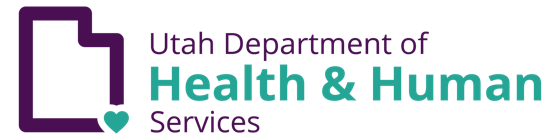 